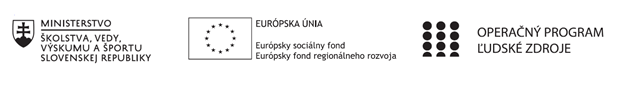 Správa o činnosti pedagogického klubu Príloha:Prezenčná listina zo stretnutia pedagogického klubuPREZENČNÁ LISTINAMiesto konania stretnutia: zasadačka ZŠ Škultétyho 1, NitraDátum konania stretnutia: 8. 6. 2020Trvanie stretnutia: od 14,00 hod 	do 18,00 hod	Zoznam účastníkov pedagogického klubu:Zoznam účastníkov:Prioritná osVzdelávanieŠpecifický cieľ1.2.1 Zvýšiť inkluzívnosť a rovnaký prístup ku kvalitnému vzdelávaniu a zlepšiť výsledky a kompetencie detí a žiakovPrijímateľZŠ Škultétyho 1, NitraNázov projektuRozvoj prírodovednej a čitateľskej gramotnostiKód projektu  ITMS2014+312011S818Názov pedagogického klubu Čitateľsko-humanitnýDátum stretnutia  pedagogického klubu8.6.2020Miesto stretnutia  pedagogického klubuZasadačka, ZŠ Škultétyho 1 NitraMeno koordinátora pedagogického klubuMgr. Beáta KonvičkováOdkaz na webové sídlo zverejnenej správyhttps://zsskultetyhonitra.edupage.org/a/nase-projekty?eqa=dGV4dD10ZXh0L3RleHQxNiZzdWJwYWdlPTE%3DManažérske zhrnutie:Členovia klubu sa zišli na stretnutí, aby si opäť predložili svoje návrhy na aktivity pre žiakov a oboznámili kolegov o svojej prípravnej činnosti na krúžky. Nakoľko krúžky momentálne neprebiehajú, členovia si pripravujú množstvo materiálov.Kľúčové slová:  životné prostredie, odpad, les, strom, KonštantínHlavné body, témy stretnutia, zhrnutie priebehu stretnutia: ÚvodAktivity  členov klubuBod č.1Na stretnutí PK sa zúčastnili všetci členovia (viď. prezenčná listina). Pani učiteľka Segíňová bola prítomná online. Boli informovaní o programe stretnutia aj o nadchádzajúcom termíne stretnutia. Boli taktiež oboznámení o časovej dotácií príprav na nasledujúce mesiace.Bod č. 2Krúžok Čarovná čitáreň  Pani učiteľka Titková si pre žiakov pripravila niekoľko aktivít. Venovali by sa téme les a lesné spoločenstvo. Začali by prečítaním si textu z knižky Janka a Danka od M. Ďuríčkovej. Následne by si pozreli prezentáciu a tejto známej detskej spisovateľke. Porozprávali by sa o texte a vypracovali k nemu pracovný list, v ktorom by si precvičili pozornosť a opis vecí na obrázku a tiež by vyhľadávali rýmy z básničky. Pri ďalšej aktivite by si deti po prečítaní ďalšieho textu pozreli DVD s rozprávkou a vypracovali pracovný list, v ktorom musia odpovedať vlastnými slovami na otázky. Jednou z úloh je umelecky stvárniť slimáka podľa napísaných pokynov a tak by vymysleli vlastnú ilustráciu k rozprávke. Na konci tejto aktivity by si vytvorili galériu na tému Slimáčiky v prírode. Krúžok Litera Aktivita Ukážky – deti počúvajú rôzne ukážky z literárnych diel, ktoré im číta p. učiteľka. Vždy sú to ukážky, ktoré žiaci už prečítali. Ich úlohou je rozpoznať o aké dielo ide a kto ho napísal. Prípadne hádajú podľa ilustrácií z knihy.Témou, ktorej sa chce p. učiteľka Preložníková venovať, je Konštantín a Metod. Táto téma je rozsiahlejšia a obsiahla by niekoľko hodín krúžku. Tému by otvorila rozprávaním o významných osobnostiach a období, do ktorého sa zaraďujú aj Konštantín a Metod. Následne by si žiaci pozreli prezentáciu, v ktorej sa nachádza množstvo informácií o histórií ( Veľká Morava, hlaholika, osobnosti VM )Viac o Konštantínovi a Metodovi by sa deti dozvedeli prostredníctvom krátkeho dokumentárneho filmu, po ktorom by nasledovala aktivita Otázkový kvíz. P. učiteľka by položila žiakom 10 otázok, ktoré by boli nesprávne položené. Ich úlohou by bolo vyhľadávať z videa chyby v otázkach a opraviť ich . Aktivita Dlhá minútka – žiaci počúvajú ukážku v videa a zapisujú si najdôležitejšiu vec. Pri tejto úlohe by si precvičili počúvanie s porozumením. Aktivita Nerozumiem – po vypočutí filmu si žiaci zapíšu neznáme pojmy/slová a následne sa rozdelia do dvoch skupín. Navzájom sa snažia prísť na významy pojmov. Následne pani učiteľka vypočuje ich postrehy a na kontrolu im poskytne Krátky slovník slovenského jazyka. Pojmy, ktoré nedokázali vysvetliť si zapíšu na tabuľu.Žiakom prichystala taktiež text, po ktorom si vypracujú pracovný list, v ktorom budú odpovedať na otázky k textu. Aktivita Pojmová mapka – žiaci sa rozdelia do štyroch skupín, pričom každá vyberá 10 pojmov , ktoré priraďujú k hlavnému pojmu.Krúžok Tajomný svet kníh P. učiteľka Srnková si na mesiac jún pripravila aktivity na tému Hans Christian Andersen. Pripravovala si materiály o tomto známom rozprávkarovi, o jeho živote a dielach. Zaoberať sa ním chce v rámci Dňa detskej literatúry. Na začiatok by porozprávala o Andersenovi ako o osobnosti, o tom, prečo je práva deň jeho narodenia považovaný za Medzinárodný deň detskej knihy a ako sa oslavuje vo svete.  Na rad by prišlo opýtanie sa detí, ktoré jeho diela poznajú, či si pamätajú hlavné postavy kníh a ich charakterové črty. Aktivita Čitateľský strom –táto aktivita na rozvoj čitateľskej gramotnosti u detí spočíva v tom, že deti si vystrihnú z papiera listy a na ne napíšu dôležité vety zo známych diel a tieto zavesia na nakreslený strom. Ostatné deti hádajú, z ktorej rozprávky sú. Aktivita Čitateľský plagát – žiaci vytvoria koláž ako upútavku na knihu H.CH. Andersena.Pri ďalšej aktivite – Pantomíma deti pracujú vo dvojiciach a každá má pridelené nejaké dielo. Predvedú ho a úlohou ostatných detí je uhádnuť, o aké dielo ide. Čarovné vrecko – v tejto aktivite sú vo vrecúšku otázky o dielach. Ďalej si p. učiteľka pripravila obrázky a omaľovánky. Deti by mohli priraďovať obrázky k názvom a následne pani učiteľka vytvorí pracovný list s obrázkami diel .Pripravila si skrátenú verziu rozprávky Škaredé káčatko a vytvorila k nemu pracovný list, v ktorom sú úlohy o diele. Taktiež si k nej prichystala prezentáciu, na konci ktorej sa tiež nachádzajú otázky, na ktoré musia žiaci označiť správne odpovede.Krúžok Čítajte s nami P. učiteľka Peniašková svoju prípravu zameriava na knižku Čítajte s nami, pričom na mesiac jún zvolila na začiatok prezentáciu o spisovateľovi J. Pavlovičovi. Žiaci by si prečítali text Všetci sa ľúbime a príbeh Jahody, ku ktorému p. učiteľka pripravila pracovný list a aktivitu, pri ktorej by si vytvorili ilustrácie k textu.Ako tvorivú aktivitu k tomuto textu by si vyhľadali recept na jahodový džem a vysvetlili by si pojmy ako zaváranie, sadenica, varenie.Ďalšia časť knižky s názvom Čučoriedky – deti by si opäť prečítali tento text a vo dvojiciach nakreslili ilustráciu, vypracovali pracovný list a vysvetlili pojmy.Krúžok Mladý ochranárPrvou témou, ktorej by sa chcela pani učiteľka venovať je téma Strom. Žiaci by sa zameriavali na bukové lesy a Vihorlatské vrchy nakoľko sú zaradené do zoznamu sv.dedičstva UNESCO. Vytvoria si pojmovú mapu, básne a rýmy. Rozvíjajú si tak slovnú zásobu a tvorbu slov s určenými hláskami.  Ako ďalšie si pripravila prezentáciu na tému Bukové lesy a tiež na tému UNESCO. V rámci rozvoja čitateľskej gramotnosti žiaci pracujú s internetom, PC, tabletmi – vyhľadávajú odpovede na vopred pripravené otázky. Žiaci sa učia vyhľadávať dôležité informácie na internete, prípadne pracujú s encyklopédiami, inou odbornou literatúrou. Zamerajú sa ďalej na buk ako na výnimočný strom. Žiaci si vytvoria SUPERSTROM-STROM ŽIVOTAžiaci môžu pracovať vo dvojiciach, v skupinách a samostatnetechnika : ľubovoľnážiaci majú za úlohu nakresliť STROM a popísať jeho vlastnosti a schopnosti                  Pri tvorbe tohto plagátu sa prelínajú aj medzipredmetové vzťahy ( VYV, PVC, PDA )Pri ďalšej úlohe zameranej na čítanie s porozumením si prečítajú príbeh Strom múdrosti a odpovedia na otázky z neho vyplývajúce. Otázky majú aj možnosti odpovede. Druhý text má názov Les. Tu si zahrajú hru Skladaj slová - žiaci s názvu DEŇ STROMOV majú poskladať čo najviac slov, v ktorých použijú písmená z názvu: / možnosti : vodomer, vetroň, osem, sto, dvesto, dvor, most, more, mesto, dreň, strom, ostrov, stred, med, dres, vred, vedro, drevo, dom, domov, rod,... Žiaci môžu tvoriť báseň, rýmy, slová na každé písmeno ( súvisiace z prírodou )Vytvoria si pojmovú mapu – vyhľadajú si slovo strom v rôznych jazykoch, vytvoria osemsmerovku. Nájdu si a vypočujú citáty o stromoch a výtvarne si ich znázornia.Praktickou úlohou by mohlo byť vysadenie stromčeka v areáli školy.Krúžok Zelená škola 2Pani učiteľka Segíňová si pre žiakov pripravuje aktivity, ktoré budú zamerané na životné prostredie, triedenie odpadu a tiež spoznávanie Slovenska.Ako prvú aktivitu si pre žiakov pripravila video o tom, ako a čo škodí životnému prostrediu. Deti by si video pozreli a následne by sa o ňom porozprávali. Aktivita je zameraná na pozornosť a tiež porozumenie.Ďalšiu aktivitu zvolila pexeso s obrázkami slovenských pohorí  a prírodných krás. Touto aktivitou si deti precvičujú pamäť, znalosti z geografie a tiež aj svoj postreh. Pexeso však nie je kompletné. Úlohou žiakov je toto pexeso zostaviť z obrázkov z internetu, alebo časopisov. Pracovný list o odpade preveria ich znalosti z triedenia odpadu, ukážka zas ich porozumenie prečítaného textu. Ich úlohou je taktiež popremýšľať o tom, aký dopad mali ekologické katastrofy na organizmy. Ďalej si musia začleniť druhy odpadov do jednotlivých kategórií. Rozsiahlejšou aktivitou je pozorovanie a zaznamenávanie si stavu jednotlivých zložiek životného prostredia vo svojej obci/meste. Svoje zistenia by zaznamenávali do hárku, v ktorom tiež budú mať možnosť vyjadriť svoj názor a ako by zlepšili životné prostredie. Závery a odporúčania:Členovia PK si pripravujú materiály počas obdobia, v ktorom neprebieha priama činnosť krúžkov. Svoje plány a tiež materiály predstavujú ostatným členom a zasielajú koordinátorovi. Kvôli motivácií a zisteniam ako zaujať deti na krúžku, vymýšľajú množstvo praktických úloh, ktoré deti robia rady a udržujú ich pozornosť a aktívne rozvíjajú ich vzťah k prírode ako takej. Zároveň si rozširujú svoje vedomosti z literatúry.PK berie na vedomiePrípravy členov klubuPK ukladá: 8/2020  Prípravnú činnosť zameriavať na prepojenie jednotlivých predmetovTermín: priebežne           Zodpovední: všetci členovia PKVedúca PK sa poďakovala členom a ukončila stretnutie.Vypracoval (meno, priezvisko)Mgr. Beáta KonvičkováDátum10. 6. 2020PodpisSchválil (meno, priezvisko)PaedDr. Jana MeňhartováDátum11. 6. 2020PodpisPrioritná os:VzdelávanieŠpecifický cieľ:1.2.1 Zvýšiť inkluzívnosť a rovnaký prístup ku kvalitnému vzdelávaniu a zlepšiť výsledky a kompetencie detí a žiakovPrijímateľ:ZŠ Škultétyho 1, NitraNázov projektu:Rozvoj prírodovednej a čitateľskej gramotnostiKód ITMS projektu:312011S818Názov pedagogického klubu:Čitateľsko-humanitný, stretnutie č. 9č.Meno a priezviskoPodpis1.PaedDr. Renáta Titková2.Mgr. Adriána Záhorec Brotková3.PaedDr. Zuzana Srnková4.Mgr. Dominika Segíňová5.Mgr. Jana Peniašková6.Mgr. Eva Preložníková7.Mgr. Beáta Konvičkováč.Meno a priezviskoPodpis1.PaedDr. Jana Meňhartová